БАШҠОРТОСТАН РЕСПУБЛИКАҺЫ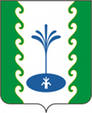 ҒАФУРИ РАЙОНЫМУНИЦИПАЛЬРАЙОНЫНЫҢЕҘЕМ-ҠАРАНАУЫЛ СОВЕТЫ           АУЫЛ БИЛӘМӘҺЕ  ХАКИМИӘТЕАДМИНИСТРАЦИЯСЕЛЬСКОГО ПОСЕЛЕНИЯЗИЛИМ-КАРАНОВСКИЙСЕЛЬСОВЕТМУНИЦИПАЛЬНОГО РАЙОНАГАФУРИЙСКИЙ РАЙОНРЕСПУБЛИКИ  БАШКОРТОСТАНҠАРАР                                                    ПОСТАНОВЛЕНИЕО внесении изменений и дополнений в постановление сельского поселения Зилим-Карановский сельсовет муниципального района Гафурийский район Республики Башкортостан № 83 от 19.11.2021 г. « Об утверждении Административного регламента предоставления муниципальной услуги «Предоставление разрешения на отклонение от предельных параметров разрешенного строительства, реконструкции объектов капитального строительства» в сельском поселении Зилим-Карановский сельсовет муниципального района Гафурийский район РБ»В соответствии с Градостроительным кодексом Российской Федерации, Федеральным законом от 27 июля 2010 года № 210-ФЗ «Об организации предоставления государственных и муниципальных услуг», Перечнем типовых государственных и муниципальных услуг, предоставляемых исполнительными органами государственной власти субъектов Российской Федерации, государственными учреждениями субъектов Российской Федерации и муниципальными учреждениями, а также органами местного самоуправления, утвержденным распоряжением Правительства Российской Федерации от 18 сентября 2019 года № 2113-р, постановлением Правительства Республики Башкортостан от 22 апреля 2016 года № 153 «Об утверждении типового (рекомендованного) перечня муниципальных услуг, оказываемых органами местного самоуправления в Республике Башкортостан» Администрация сельского поселения Зилим-Карановский сельсовет муниципального района Гафурийский район Республики Башкортостан ПОСТАНОВЛЯЕТ:    1.  Внести  в постановление сельского поселения Зилим-Карановский сельсовет муниципального района Гафурийский район Республики Башкортостан № 83 от 19.11.2021 г. « Об утверждении Административного регламента предоставления муниципальной услуги «Предоставление разрешения на отклонение от предельных параметров разрешенного строительства, реконструкции объектов капитального строительства» в сельском поселении Зилим-Карановский сельсовет муниципального района Гафурийский район РБ»следующие изменения и дополнения:Пункт 2.6  абзац второй изложить в новой редакции:  направление сообщения о проведении общественных обсуждений или публичных слушаний (за исключением случая, указанного в пункте 1.2.2 Административного регламента), по проекту решения о предоставлении разрешения на отклонение от предельных параметров разрешенного строительства, реконструкции объектов капитального строительства не позднее чем через семь рабочих дней со дня поступления заявления заинтересованного лица о предоставлении такого разрешения;Пункт 2.6  абзац второй изложить в новой редакции:принятие решения о предоставлении разрешения на отклонение 
от предельных параметров разрешенного строительства, реконструкции объектов капитального строительства или об отказе в предоставлении такого разрешения Главой Администрации осуществляется в течение трех дней со дня поступления рекомендаций Комиссии о предоставлении разрешения на отклонение от предельных параметров разрешенного строительства, реконструкции объектов капитального строительства или об отказе в предоставлении такого разрешения с указанием причин принятого решения.3) Дополнить пунктом 7 следующее содержание: Порядок выдачи дубликата документа, выданного по результатам предоставления муниципальной услуги, в том  числе  исчерпывающий перечень оснований для отказа в выдаче этого дубликата7.   Основанием для начала административной процедуры является представление (направление) заявителем в уполномоченный орган   заявления  о выдаче дубликата документа  в результате предоставления муниципальной  услуги по форме. 7.1.  В заявлении  в обязательном порядке указываются: 1) наименование уполномоченного органа, в который подается заявление о выдаче дубликата документа;2) вид, дата, номер выдачи  документа, выданного в результате предоставления муниципальной  услуги; 3) для юридических лиц – название, организационно-правовая форма, ИНН, ОГРН, юридический адрес, фактический адрес,   документ, подтверждающий соответствующие полномочия, адрес электронной почты, номер контактного телефона; 4) для индивидуальных предпринимателей - фамилия, имя, отчество, ИНН, ОГРНИП,  документ, удостоверяющий  личность, адрес регистрации, фактический адрес нахождения , адрес электронной почты , номер контактного телефона; 5) для физических лиц – фамилия, имя, отчество, адрес регистрации,  почтовый адрес, адрес электронной почты (при наличии), СНИЛС, номер контактного телефона, документ, удостоверяющий личность заявителя.6) реквизиты документа (-ов), обосновывающие доводы заявителя.7.2.  Заявление о выдаче дубликата представляются следующими способами:  а) в виде бумажного документа, который заявитель получает непосредственно при личном обращении в Администрацию сельского поселения Зилим-Карановский сельсовет;б) при личном обращении заявителя в многофункциональный центр.При направлении запроса  указывается способ предоставления результатов рассмотрения заявления. 7.3. Должностное лицо уполномоченного органа, ответственное за предоставление муниципальной  услуги, рассматривает заявление, представленное заявителем, и проводит проверку указанных в заявлении сведений в срок, не превышающий 2 рабочих дней с даты, регистрации соответствующего заявления.7.4. Критерием принятия решения по административной процедуре является:- наличие документов, указанных в пункте 7.1;- актуальность представленных документов в соответствии с требованиями к срокам их действительности.7.5. В случае выдачи дубликата документа в результате предоставления муниципальной услуги  должностное лицо уполномоченного органа, ответственное за предоставление муниципальной  услуги, осуществляет выдачу дубликата  документов в срок, не превышающий 5 рабочих дней с момента регистрации соответствующего заявления. 7.6. Результатом административной процедуры является выдача заявителю дубликата  документа, являющегося результатом предоставления муниципальной услуги.Документы направляются заявителю, являющиеся  результатом предоставления муниципальной услуги, следующими способами: а) в виде бумажного документа, который заявитель получает непосредственно при личном обращении в Комитете по управлению имуществом;б) в виде бумажного документа, который направляется уполномоченным органом заявителю посредством почтового отправления;в) при личном обращении заявителя в многофункциональный центр.7.7. Оснований для отказа в приеме заявления о выдаче дубликата не предусмотрено.7.8. Основаниями для отказа в  выдаче дубликата документа являются:1) представленные документы по составу и содержанию не соответствуют требованиям пунктом 7.12) документы, установленные пунктам 7.1 Регламента, поданы способом, не предусмотренным пунктом 7.2 Регламента; Отказ в выдаче дубликата документа  по иным основаниям не допускается. 7.9.Заявитель имеет право повторно обратиться с заявлением о выдаче дубликата  после устранения оснований для отказа в выдаче дубликата документа.4) Дополнить пунктом 8 следующее содержание: Порядок оставления запроса заявителя о предоставлении муниципальной услуги  без рассмотрения8. Администрация сельского поселения Зилим-Карановский сельсовет принимает решение о оставлении запроса заявителя о предоставлении муниципальной услуги без рассмотрения в случае подачи заявителем заявления  с нарушением Порядка, установленного административным  регламентом.8.1. В течение десяти дней со дня поступления заявления    возвращает заявление заявителю, если оно не соответствует регламенту.Решение о оставлении запроса заявителя о предоставлении муниципальной услуги без рассмотрения  подписывается уполномоченным должностным лицом  и    выдается заявителю с указанием причин   не позднее следующего рабочего дня с даты, принятия решения о оставления запроса заявителя о предоставлении муниципальной услуги без рассмотрения.8.2.Решение об  оставлении запроса заявителя о предоставлении муниципальной услуги           без рассмотрения направляется одним из способов, указанных в заявлении о предоставлении муниципальной услуги:а) в виде бумажного документа, который заявитель получает непосредственно при личном обращении в Администрацию;б) в виде бумажного документа, который направляется уполномоченным органом заявителю посредством почтового отправления;в) в виде электронного документа, размещенного на сайте ссылка на который направляется заявителю посредством электронной почты; г) в виде электронного документа, размещенного в «личном кабинете» заявителя на Едином портале  государственных и муниципальных услуг в информационно- коммуникационной сети Интернет;д) в виде электронного документа, который направляется уполномоченным органом заявителю посредством электронной почты.е) при личном обращении заявителя в многофункциональный центр.8.3.Заявитель (представитель заявителя) вправе отозвать запрос:а) в виде бумажного документа, который заявитель получает непосредственно при личном обращении ;б) с использованием государственной  информационной  системы в электронной форме - единого портала государственных и муниципальных услуг в информационно-коммуникационной сети Интернет в личном кабинете заявителя;в) заполнение  формы запроса в электронном виде, размещенной на официальном сайте уполномоченного органа в сети Интернет. г) направление электронного документа в уполномоченный орган на официальную электронную почту.д) направления запроса почтовой связью;е) при личном обращении заявителя в многофункциональный центр.Письменное обращение об отзыве запроса является основанием для прекращения предоставления муниципальной  услуги. В случае повторного обращения заявителя за получением муниципальной  услуги рассмотрение запроса начинается с начала процедуры.Обращение об отзыве запроса оформляется  по форме согласно приложению   к административному регламенту.Обращение об отзыве запроса, поданного в электронной форме с использованием Единого портала государственных и муниципальных услуг в информационно-коммуникационной сети Интернет в личном кабинете заявителя, может быть оформлено  при наличии соответствующей технической возможности5) Дополнить приложениями №7, 8 и 9 в следующих формах: Глава сельского поселения                                                М.С.ШаяхметоваПриложение 7к административному регламенту предоставления                           муниципальной услуги                                                    Форма постановления являющегося результатом предоставления соответствующей услуги КАРАР		                                                                                   ПОСТАНОВЛЕНИЕ О   предоставления   разрешения на отклонение от предельных параметров разрешенного строительства, реконструкции объектов капитального строительства» в сельском поселении Зилим-Карановский сельсовет муниципального района Гафурийский район РБРуководствуясь статьями 38, 40 Градостроительного кодекса Российской Федерации,                                 ПОСТАНОВЛЯЮ:1.Предоставить  разрешение  на  отклонение  от  предельных  параметров разрешенного    строительства,    реконструкции    объектов    капитального строительства   в   отношении  земельных  участков:1).  с кадастровым номером ____________, площадью ________ кв.м., расположенного по адресу: __________, включающее в себя уменьшение минимального отступа от границ земельного участка ____________  с ____метров до_____ метра;2.При определении предельных параметров разрешенного строительства, реконструкции  объектов капитального строительства,    применять  значения, установленные действующими градостроительными регламентами.3.Настоящее  постановление  вступает  в  силу со дня его  официального опубликования.4.Настоящее постановление опубликовать   на официальном сайте в сети Интернет.Глава  администрации                                          ______________                 Сведения о заявителе:                                                                     Кому адресован документ:                                                                                                           _______________________Юридическое лицо/                                                                       _______________________индивидуальный предприниматель*:                                      _______________________   ___________________________________                                     _______________________       (полное наименование)___________________________________    (ФИО руководителя или иного       уполномоченного лица)Документ, удостоверяющий личность:___________________________________   (вид документа, серия, номер)___________________________________        (кем, когда выдан)___________________________________     (реквизиты доверенности)___________________________________         (Почтовый адрес)___________________________________          (ОГРН,ОКОПФ, ОГРНИП)___________________________________               (ИНН)___________________________________             (Телефон)___________________________________        (Электронная почта)Документ, удостоверяющий личностьпредставителя:___________________________________   (вид документа, серия, номер)___________________________________        (кем, когда выдан)___________________________________     (реквизиты доверенности)___________________________________         (Почтовый адрес)___________________________________             (Телефон)___________________________________        (Электронная почта)Физическое лицо:___________________________________               (ФИО)___________________________________         (Почтовый адрес)Документ, удостоверяющий личность:___________________________________   (вид документа, серия, номер)___________________________________        (кем, когда выдан)___________________________________             (СНИЛС)___________________________________        (ФИО представителя)Документ, удостоверяющий личностьпредставителя:___________________________________   (вид документа, серия, номер)___________________________________        (кем, когда выдан)___________________________________     (реквизиты доверенности)___________________________________         (Почтовый адрес)___________________________________             (Телефон)___________________________________        (Электронная почта)заявлениео выдаче дубликата документаПрошу  выдать мне дубликат ____________________________________________________                                                                                            (наименование документа)от "____" ___________20 ______ г. N __________, выданном __________________________________________________________________________________________________________________________________________________________(наименование органа, наименование объекта )в связи с ______________________________________________________________________(указываются причины)Приложение: __________________________________________________________________(перечень документов, прилагаемых к   заявлению)_____________________________________________________________________________ (подпись заявителя, фамилия и инициалы физического лица (наименование юридического лица., печать)__________________________________________________________________    подпись, фамилия и инициалы лица, представляющего интересы  юридического лица) "____" ___________20 ______ г.Сведения о заявителе:                                                                     Кому адресован документ:                                                                                                           _______________________Юридическое лицо/                                                                       _______________________индивидуальный предприниматель*:                                      _______________________   ___________________________________                                     _______________________       (полное наименование)___________________________________    (ФИО руководителя или иного       уполномоченного лица)Документ, удостоверяющий личность:___________________________________   (вид документа, серия, номер)___________________________________        (кем, когда выдан)___________________________________     (реквизиты доверенности)___________________________________         (Почтовый адрес)___________________________________          (ОГРН, ОГРНИП)___________________________________               (ИНН)___________________________________             (Телефон)___________________________________        (Электронная почта)Документ, удостоверяющий личностьпредставителя:___________________________________   (вид документа, серия, номер)___________________________________        (кем, когда выдан)___________________________________     (реквизиты доверенности)___________________________________         (Почтовый адрес)___________________________________             (Телефон)___________________________________        (Электронная почта)Физическое лицо:___________________________________               (ФИО)___________________________________         (Почтовый адрес)Документ, удостоверяющий личность:___________________________________   (вид документа, серия, номер)___________________________________        (кем, когда выдан)___________________________________             (СНИЛС)___________________________________        (ФИО представителя)Документ, удостоверяющий личностьпредставителя:___________________________________   (вид документа, серия, номер)___________________________________        (кем, когда выдан)___________________________________     (реквизиты доверенности)___________________________________         (Почтовый адрес)___________________________________             (Телефон)___________________________________        (Электронная почта)заявление о оставлении запроса без рассмотрения     Прошу об оставлении  запроса от  «___» ______ № ___ на предоставление  муниципальной   услуги  «Предоставление разрешения на отклонение от предельных параметров разрешенного строительства, реконструкции объектов капитального строительства»Подпись _______________ _______________________                         (расшифровка подписи)Дата _____________Запрос принят:ФИО должностного лица, уполномоченного на прием запросаПодпись _______________ _______________________                         (расшифровка подписи)Дата _____________ * Все поля запроса являются обязательными для заполнения.	«01  »  июня 2022  й.        № 32/1                        « 01 » июня  2022 г.	«      »  ______ 2022  й.        №                         «     »  ______  2022 г.Приложение 8к административному регламенту предоставления муниципальной услуги  Форма заявления о выдаче дубликата документаПриложение 9к административному регламенту предоставления муниципальной услуги  Форма заявления о оставлении запроса без рассмотрения